Walkerton Elementary PTA Meeting Minutes 2.13.2023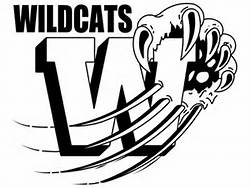 Called to Order: 6:30pm in the Walkerton Elementary cafeteria  Attendees: President: Claire Kellems Secretary: Emily WinchellPrincipal: Dr. FullerHeather Jackson Ashley Filley Erin HestersPast Minutes:Minutes from January were sent via email to board members and were accepted as submitted.  Minutes are uploaded to the website. Treasurers Report: Report was submitted by Jamie Alexander, Claire presented. Also included with these minutes. General Fund $18,626.46Book Vending Machine: $2,261.90Principals Report: Dr Fuller wanted to congratulate the Science Bowl for coming in 3rd at State competition. Old Business: Hacienda Night: We had an amazing turn out! Total amount earned from this fundraising event was $2,655.34.  Science Fair: Science Fair was this week, with only a few projects submitted.  The PTA would like to extend out thanks to Maria Knowlton for all of her work in organizing this event for the students of WES.  We brainstormed some ideas in getting more students and staff involved.   Volunteer Opportunities/ Committee Chairs: We discussed upcoming events that may need volunteers and passed around a signup sheet for parents. New Business: Penny/Coin Wars and Movie Field Trip: We are hosting a Penny War between grade levels from March 6-10; the winning grade will win a field trip to the Plymouth movie theatre on March 16th!  Start saving all of your coins! Thank you to Mr. Walter for helping us decorate the buckets for each grade level. Bingo Night: March 10 from 6-7pm, come join us! Thank you to Erin Hesters for helping with this event. We will serve popcorn and water and will have a prize for everyone who attends. Other game prizes will be purchased on Amazon. STEAM Museum: An amazing museum coming to the school on April 13 and 14. We are in need of 6/8 volunteers each day.  A signup sheet was available.  Dr. Fuller will include in the school wide newsletter.Fun Fair: mark your calendars April 28th 5-8pm for a great night of fun! We discussed game ideas: cake walk, karaoke, photo booth, game truck, food trucks.  We discussed reaching out to the JG Art Club to inquire about face painting. Ashley Filley offered to reach out to a contact she knows for inflatables, we are working with Heather to add the insurance rider for this portion of the fun fair. Heather also offered to reach out to Ms. Haluda to inquire about a silent auction for the vent. Heather Jackson offered to reach out to a local BBQ food truck contact to invite them to our event. Heather also offered to reach out to Dawn Miller to inquire about their ice cream truck joining us.Nomination Committee: Heather Jackson, Ashley Filley and Erin Hesters were so gracious to step up to serve as our Nominating Committee. Teacher Appreciation Week: May 8-12th we will celebrate the amazing staff at WES.  The PTA would like to host a lunch in for all staff on Friday of that week, with other small celebrations all week long.  We will include in Dr. Fuller’s weekly newsletter how students can also participate. Dr. Fuller also threw out the idea of having a Massage Therapist come in to offer massages in the teacher lounge. Claire made a motion to budget $500.00 for the week of festivities, Emily 2nd.Open Floor: We discussed ways to connect with more parents and to recruit more volunteers.  We tossed around the idea of sending out a questionnaire to parents asking them a few questions like: What can the PTA do to help you be more involved? What is the ideal monthly meeting time/day? What event(s) would you like to volunteer for? Next Meeting:Monday, March 13, 2022, at 6:30 pmAdjournment:6:05 pm, Motion to adjourn by Dr. Fuller and Emily Winchell 2ndTreasurer’s Report1/1/2023 – 1/31/2023General AccountOpening Balance 1/1/22: $15971.12• Expenses NONE• Receiptso Hacienda Fundraiser 2655.34Ending Balance 1/31/23: $ 18626.46-$100 JG Theater Booster-$130 KNO refunds (stale dated-not reflected in balance)Secondary Account (Book Vending Machine Budget)Opening Balance 1/1/23: 2261.90• Expenses NONE• Income NONEEnding Balance 1/31/23: $2261.90